This is an XLSX file, embedded as OLE into Writer, Display as icon enabled: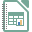 This is an XLS file, embedded as OLE into Writer, Display as icon enabled: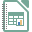 